LEMBAR SOAL TES KEMAMPUAN KOMUNIKASI MATEMATIKMata Kuliah		: MatematikaProdi 			: DIII Teknik Komputer Kelas/Semester 	: C&F/II (genap)Jenis Soal		: TeoriMateri			: VektorWaktu			: 75 MenitTahun Akademik 	: 2017/2018Standar Kompetensi	:Menjelaskan dan menerapkan konsep-konsep matematika dengan tepat dalam menyelesaikan persoalan-persoalan secara sistematis dalam kehidupan sehari-hari	Petunjuk!:Tulis nama, kelas, nomor absen anda. Pahami soal dengan teliti.Jawab pertanyaannya dengan lengkap karena setiap langkahnya sebagai alur komunikasi pikiran anda.Tulis jawaban dengan lengkap, karena setiap langkah jawaban akan dinilai SoalGambarlah koordinat posisi vector A (-2, 5, -3) dan B (3, 4, -6)Carilah luas segitiga yang ditentukan oleh titik titik P= (2, 2, 0), Q= (-1, 0, 2), R= (0, 4, 3)Perhatikan kasus-kasus berikut!Jika Anda menggerakkan ujung pensil, mulai dari titik A sampai ke titik B seperti diperlihatkan Gambar 1 berikut.  Dapatkah Anda menyatakan bahwa garis lengkung A ke B itu merupakan vektor? Jelaskan! 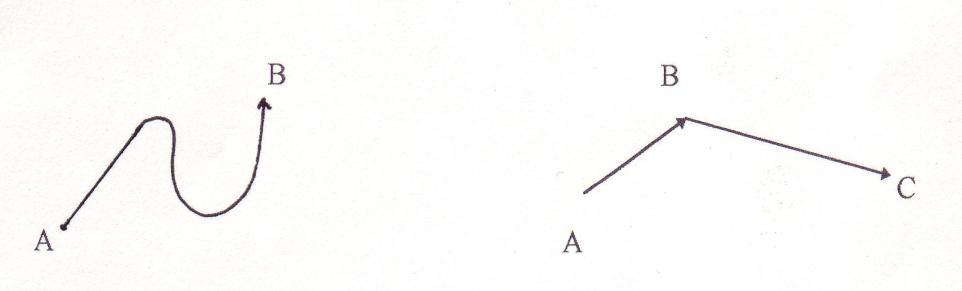 Gambar 1 				Gambar 2Gerakkan lagi ujung pensil kita mulai dari titik A ke titik B, lalu geraknya dilanjutkan ke titik C seperti Gambar 2 Apakah terbentuk vektor? Jika terbentuk vektor, ada berapa banyak vektor yang terjadi? 